Конспект по ручному трудуОригами «Ракета»В преддверии Дня космонавтики представляю вашему вниманию, уважаемые коллеги, матер-класс по оригами. Данный мастер-класс подходит для работы с детьми начиная с 4 лет.Цель:знакомить детей с простейшими приемами оригами, посредством искусства оригами расширить и закрепить уже имеющиеся знания детей о космосе и космических объектах.Материалы:Прямоугольный лист бумаги 10х20 см (половина квадрата от листа А4).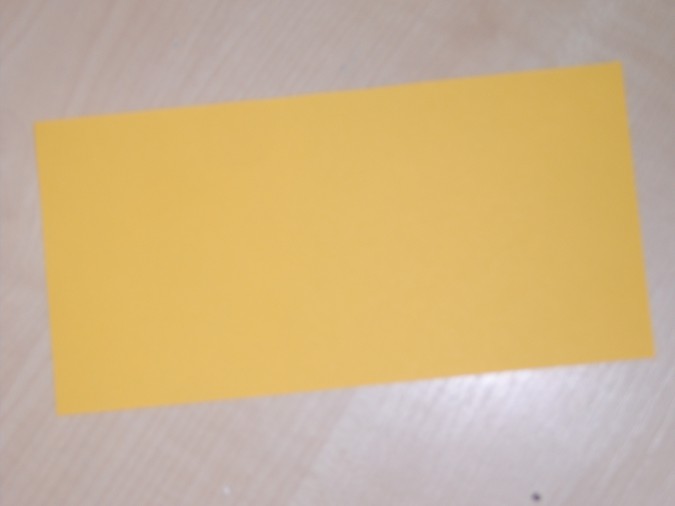 Ход работы:Сгибаем прямоугольник пополам, соединяя короткие стороны (намечаем середину).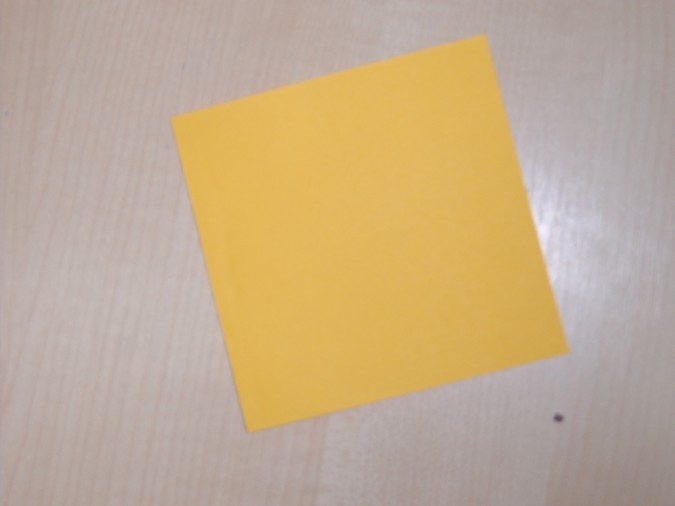 Разворачиваем и сгибаем верхние углы к линии сгиба.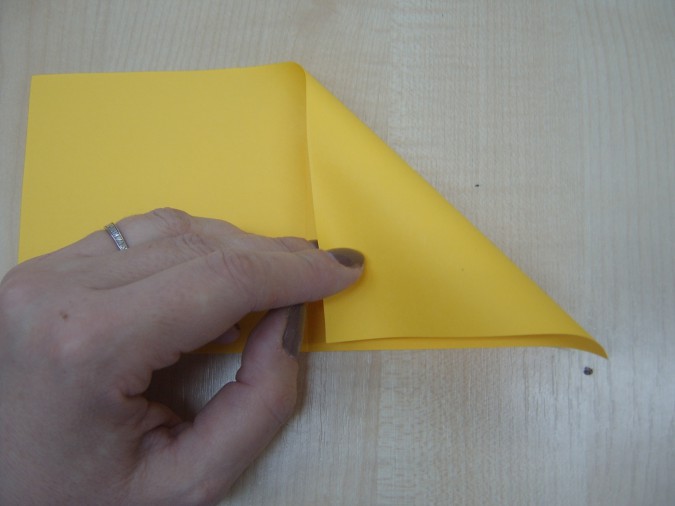 Переворачиваем.Сгибаем боковые углы так, что бы вершины попали на середину нижней стороны.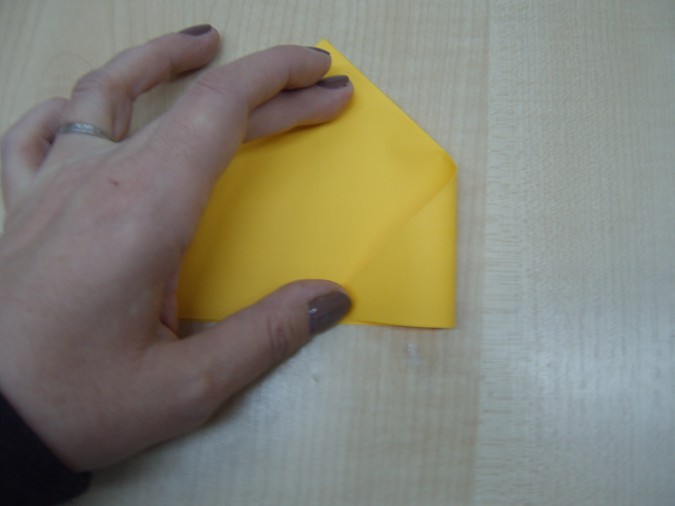 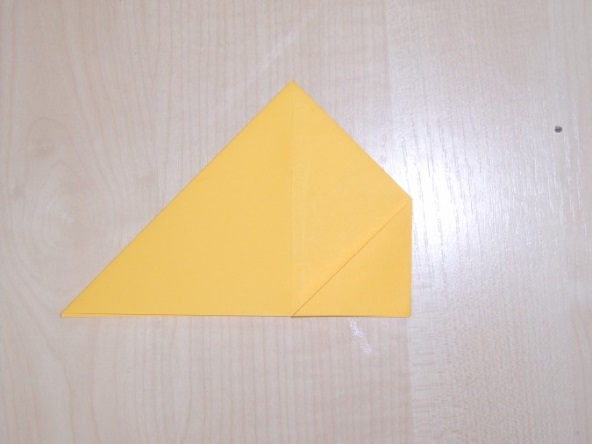 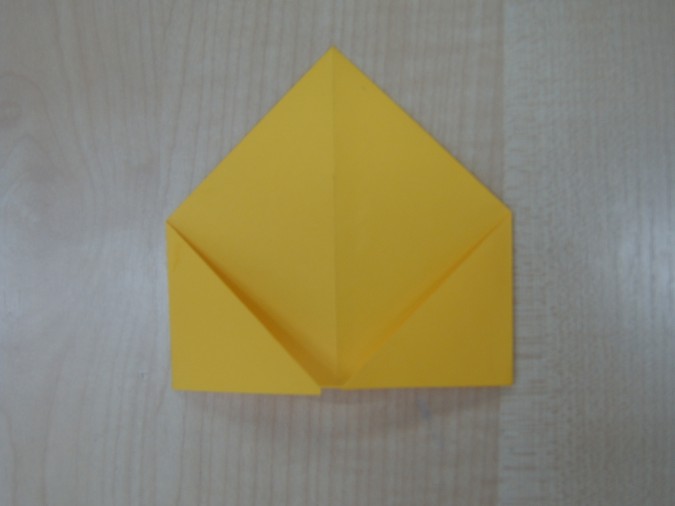 Переворачиваем.Сгибаем боковые части так, чтобы боковые стороны легли на линию перегиба, при этом углы с другой стороны ракеты вытягиваются наружу.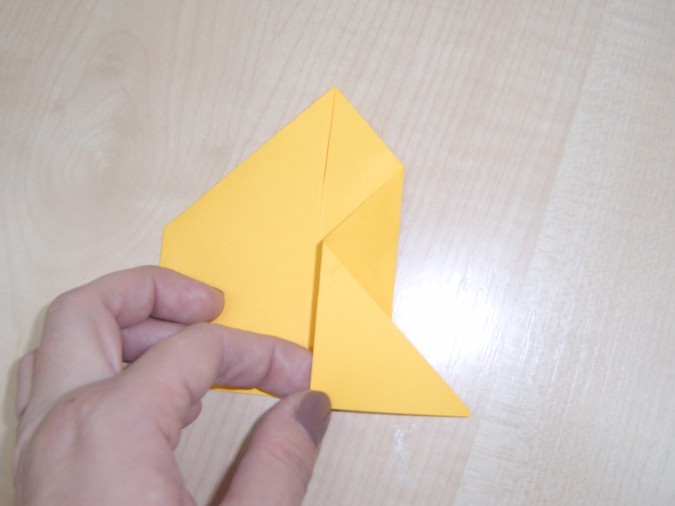 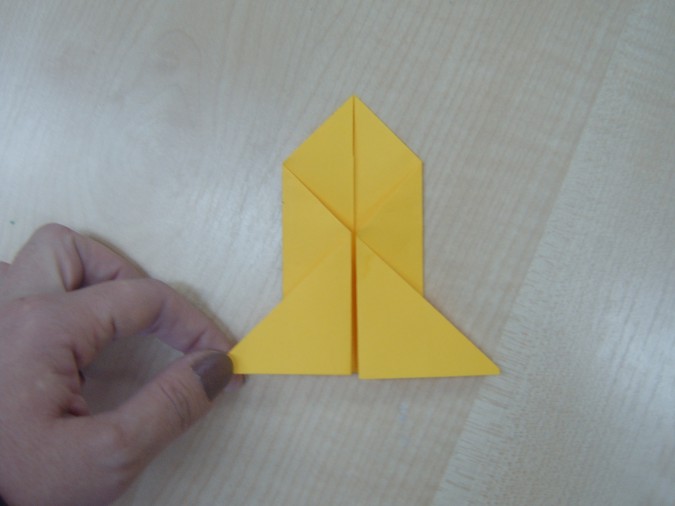 Переворачиваем.Осталось наклеить кружок- иллюминатор и наша ракета готова покорять космические дали!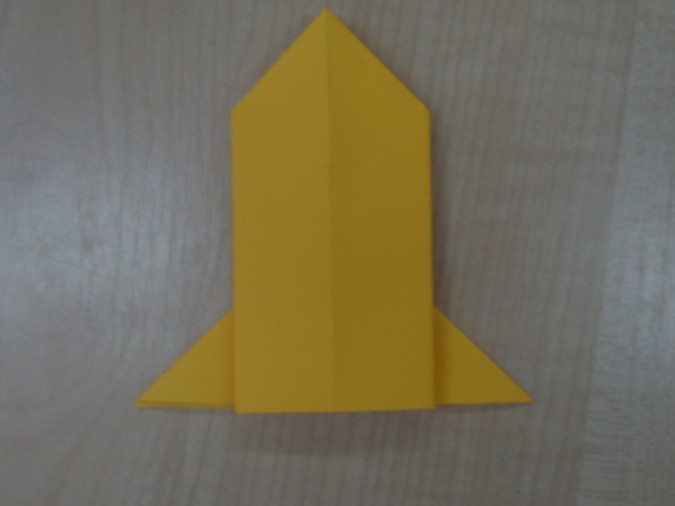 